Writing Linear Equations WS #4			Name:								Period:Write the equation of the line in slope-intercept form that passes through the given pointsWrite the equation of the line in slope-intercept form that passes through the given pointsUse the graph to determine the equation of the line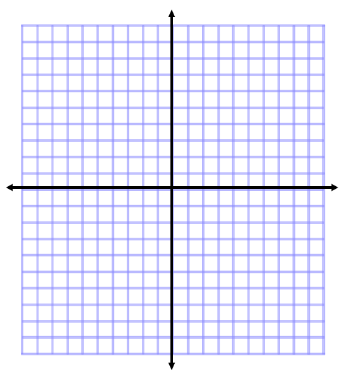 Identify the slope and y-intercept